بسم الله الرحمن الرحيم 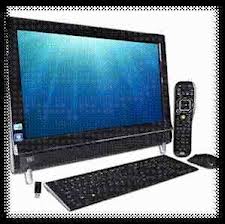 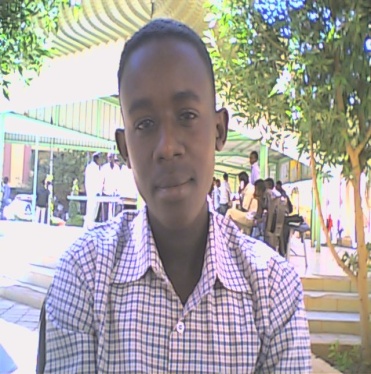 
مرحب بكم في منتديات السفير
قمة الابداع روعه  السفير الصغير(بوقي)كتب تصميم مواقعالسلسة الاولى في عالم البرمجه
cssكتاب لغةاعدا الطالب :عبدالباقي عبدالله عبدالواحدت:0921656662جامعة النيلين 
كلية علوم الحاسوب 
قسم نظم معلومات ادارية
المستوي الثالث؟Cssالدرس 1: ماهي تقنية لعلك سمعت عن CSS من قبل لكن لا تعرف حقاً ما هي، في هذا الدرس ستتعلم المزيد عن CSS وماذا يمكن لهذه التقنية أن تقدم لك.CSS هي اختصار لي Cascading Style Sheets.ماذا يمكن أن أفعل بتقنية CSS؟CSS هي لغة تصميم تحدد شكل وثيقة HTML، فهي تهتم بالخطوط، الألوان، الهامش، والعرض والارتفاع، صورة خلفية الموقع، وكيفية توزيع المساحات وأشياء أخرى كثيرة، انتظر فقط وسترى!HTML يمكن أن تستخدم بشكل خاطئ لإضافة تصميم للمواقع، لكن CSS توفر المزيد من الخيارات وهي أكثر دقة وعملية، وهي مدعومة من قبل المتصفحات الرئيسية اليوم.بعد أجزاء قليلة في هذا الدرس ستتمكن من إنشاء ملف CSS الأول لكي تعطي موقعك مظهراً رائعاً.ما الفرق بين CSS وHTML؟تستخدم لوضع هيكلية ونظام منطقي للمحتويات، أما CSS فهي تستخدم لإضافة تصميم لهذه المحتويات.حسناً، قد يبدو هذا مربكاً لكن أكمل القراءة وستفهم ما قرأته قريباً.في الماضي القريب اخترع رجل اسمه تيم بيرنرز لي شبكة الويب، في ذلك الوقت كانت HTML تستخدم فقط لإضافة هيكلية للنص، الكاتب يمكنه أن يقوم بإضافة معنى للنص بأن يقول مثلاً "هذا عنوان" أو "هذه فقرة" ويستخدم وسوم HTML مثل <h1> و<p>.مع ازدياد شهرة شبكة الويب بدأ المصممون في البحث عن طرق لإضافة تصميم للوثائق، ولتلبية رغباتهم قام مبرمجوا المتصفحات - نيتكسيب ومايكروسوفت - باختراع وسوم HTML جديدة مثل <font> الذي يختلف عن وسوم HTML الأصلية بأنه يهتم بالشكل لا بالهيكلية.أدى ذلك إلى أن تستخدم وسوم هيكلية مثل <table> بشكل خاطئ، حيث استخدام هذا الوسم لتحديد تصميم الصفحة بدلاً من إضافة معنى للنص، والكثير من الوسوم التي اخترعت مثل <blink> كانت فقط مدعومة من قبل متصفح واحد، أصبحت جملة "ستحتاج إلى المتصفح الفلاني لرؤية هذه الصفحة" مألوفة في مواقع الشبكة.ابتكرت CSS لعلاج هذه المشكلة لأنها توفر للمصممين طرقاً فعالة وعملية لإنشاء التصاميم وهذه التصاميم ستكون مدعومة من قبل جميع المتصفحات في نفس الوقت، والفصل بين شكل الصفحة ومحتوياتها يبسط عملية إدارة الموقع بشكل كبير.كيف ستفيدني CSS؟تعتبر CSS ثورة في عالم تصميم المواقع، وفوائدها الأساسية هي:التحكم بالتصميم من خلال ملف واحد.إمكانية أكبر وأدق للتحكم بتفاصيل التصميم.إنشاء تصاميم خاصة لمختلف وسائل عرض الموقع مثل الشاشات والطابعات والهواتف النقالة .. إلخالعديد من التقنيات والأساليب المتقدمة في التحكم بالتصميم